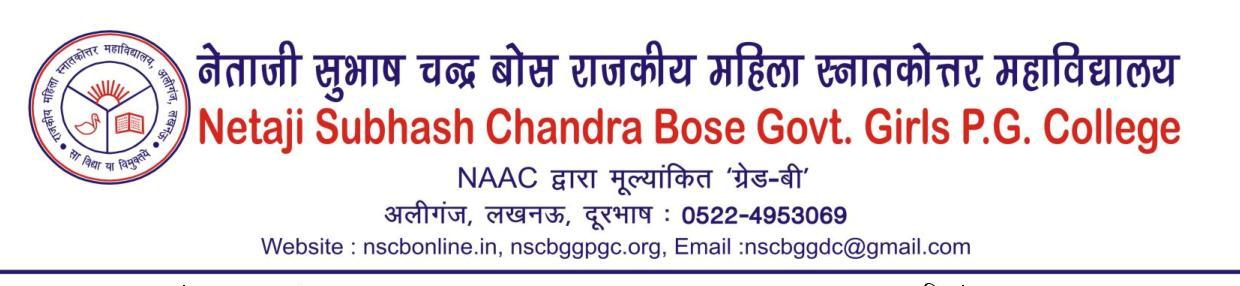 (Use of LED bulbs/ power efficient equipment) Year 2022-23             The College seriously tries to save the electricity and power                 consumption by replacing normal bulbs to LED bulbs and power efficient equipments such as photocopy machines. The college is in effort to install a solar panel to generate their own energy.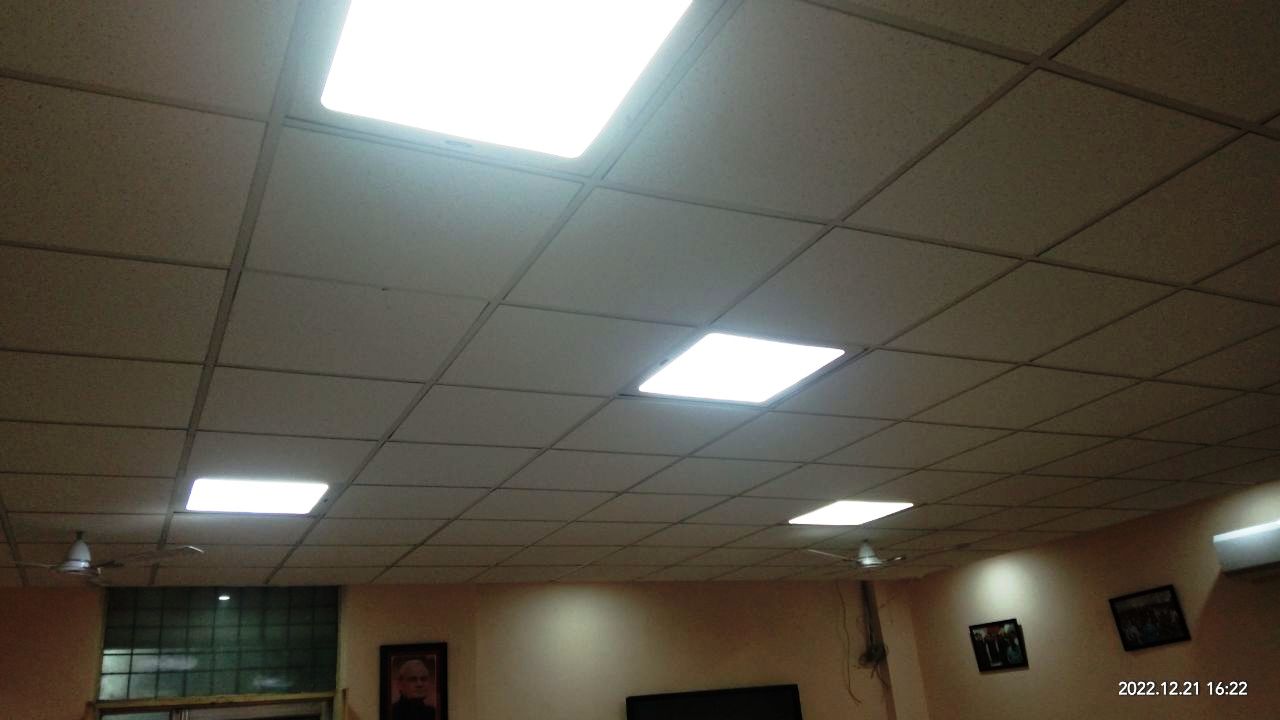 ATAL KAKSHA with LED LIGHTS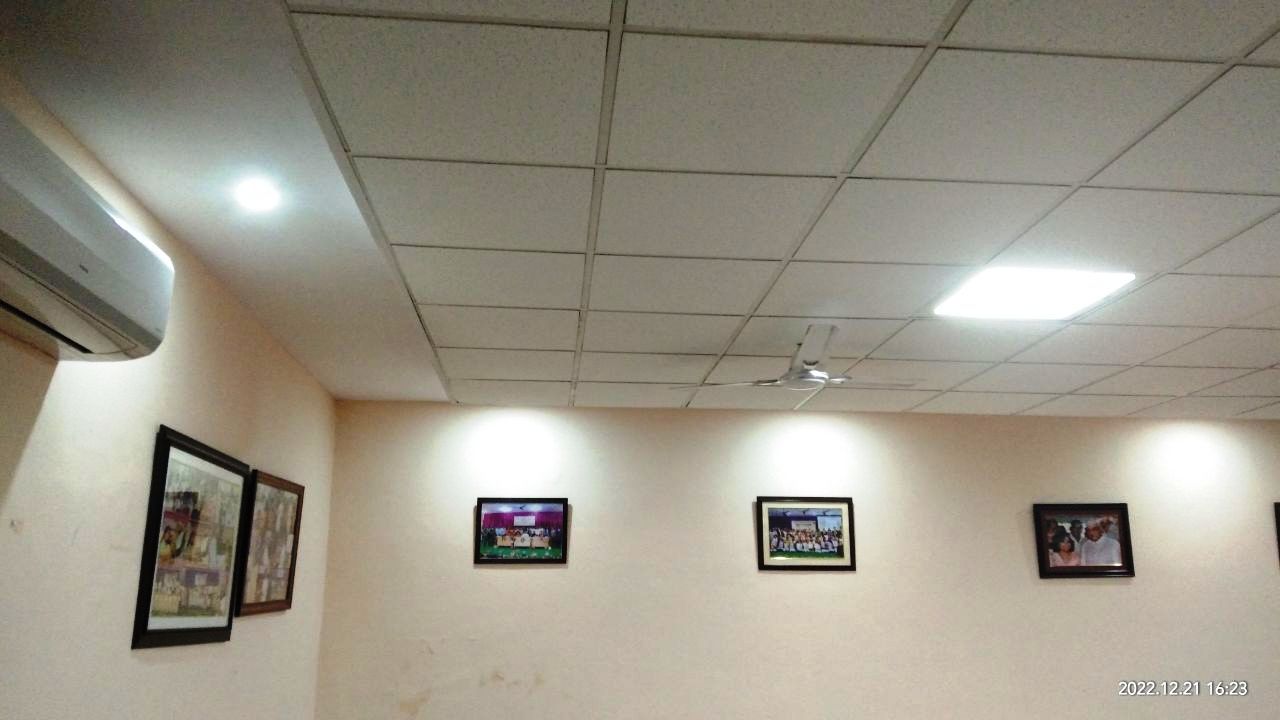 ATAL KAKSHA with LED LIGHTSPrincipal Room with LED TUBELIGHTS Principal Room with LED TUBELIGHTS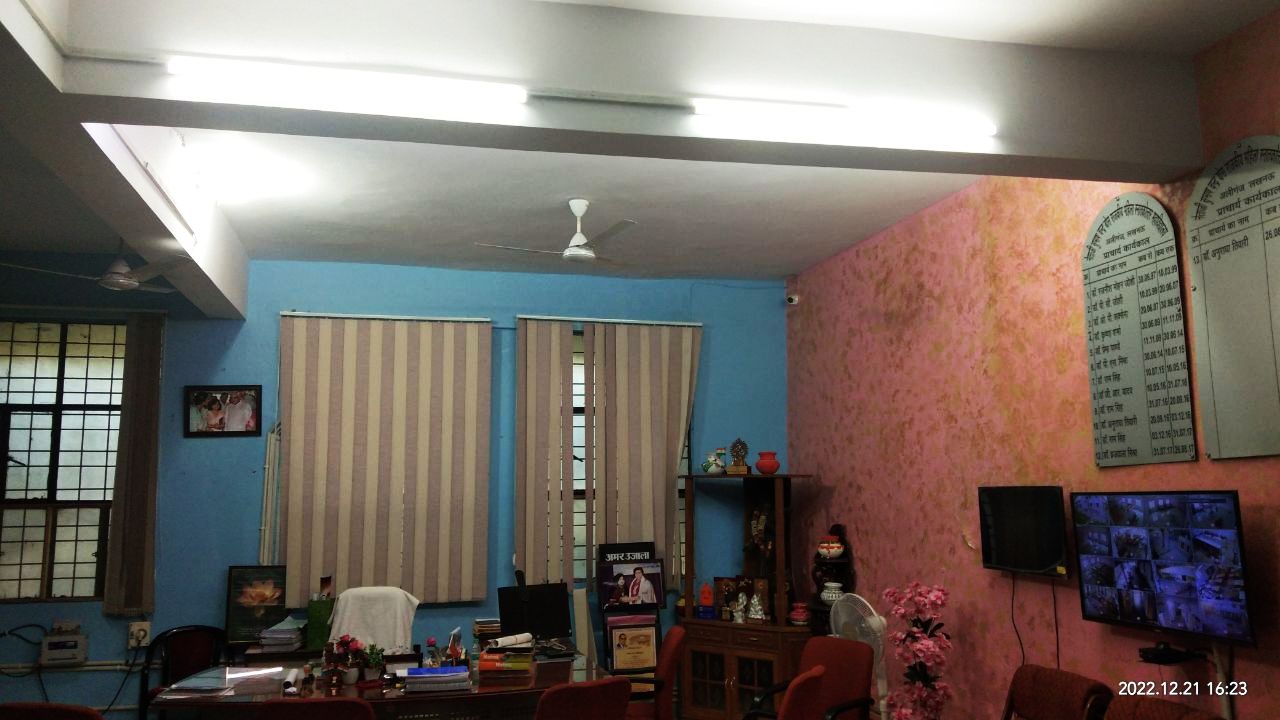 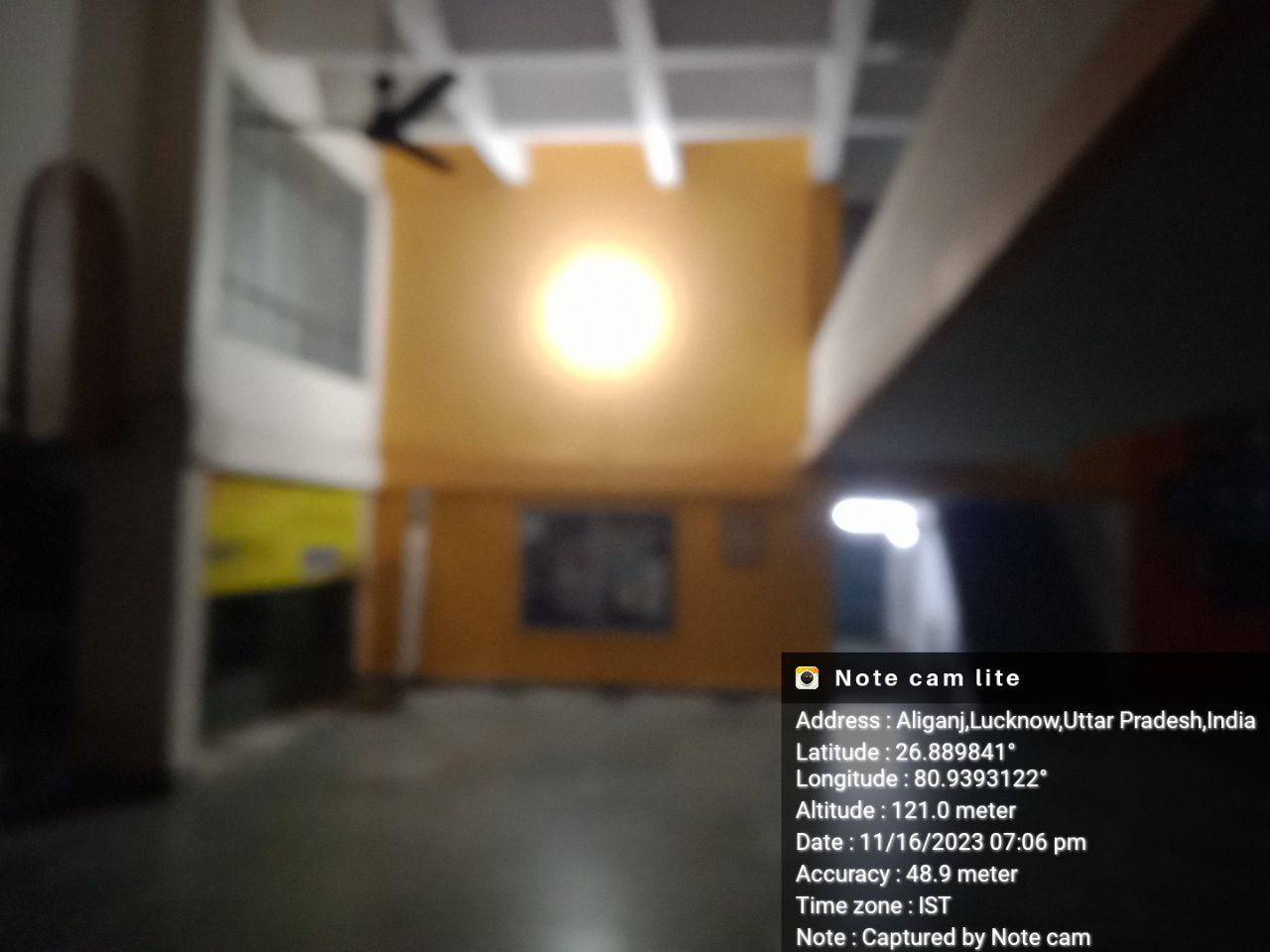 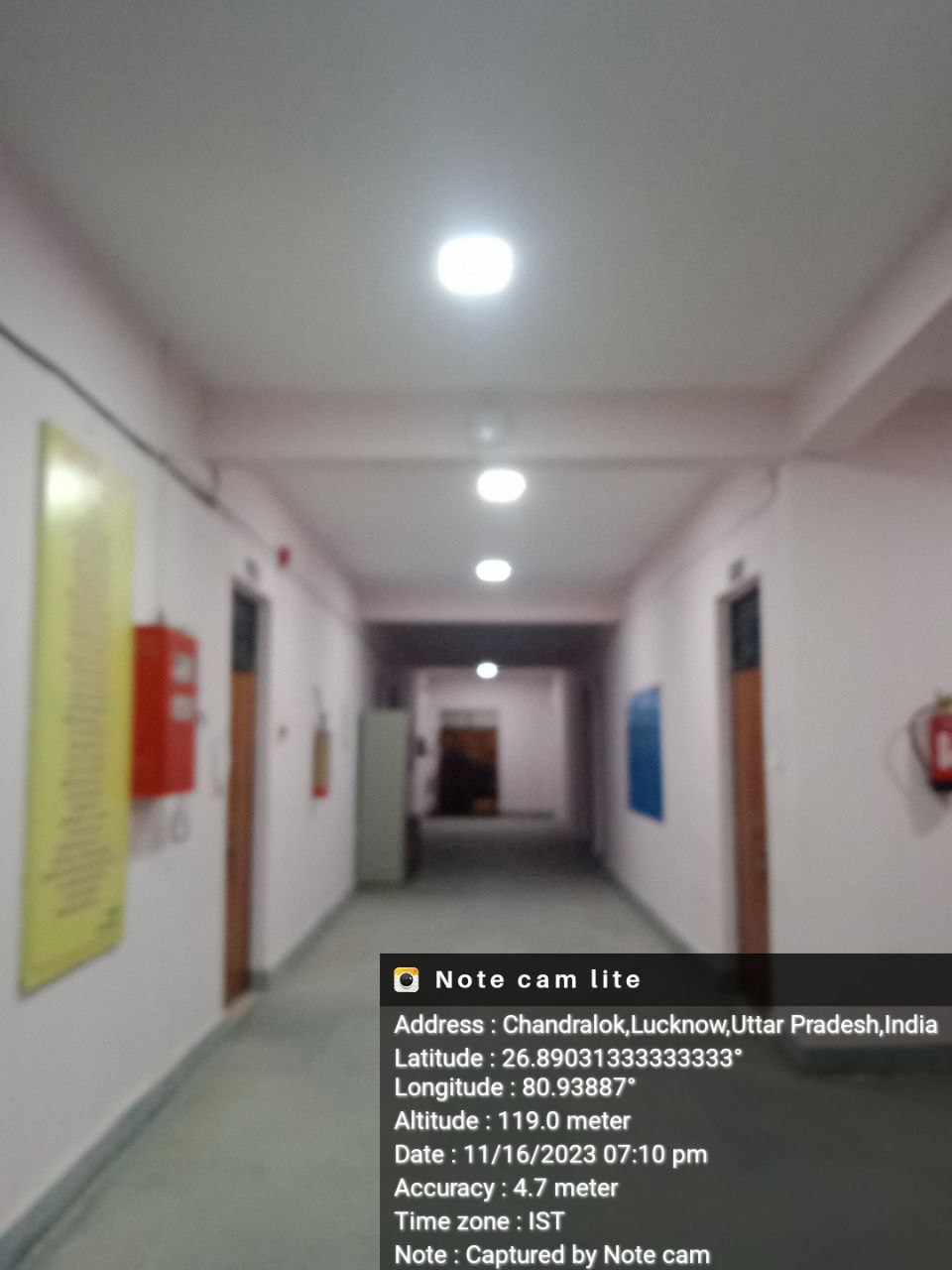 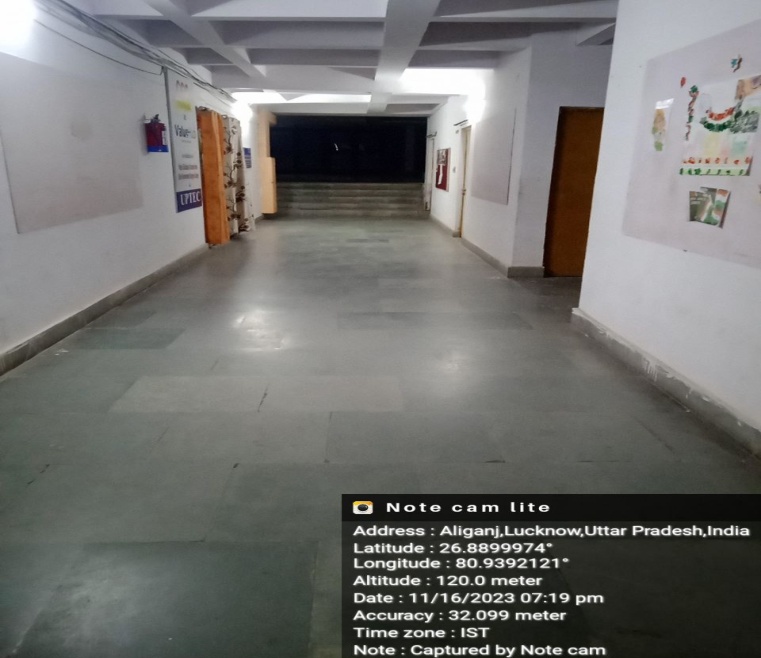 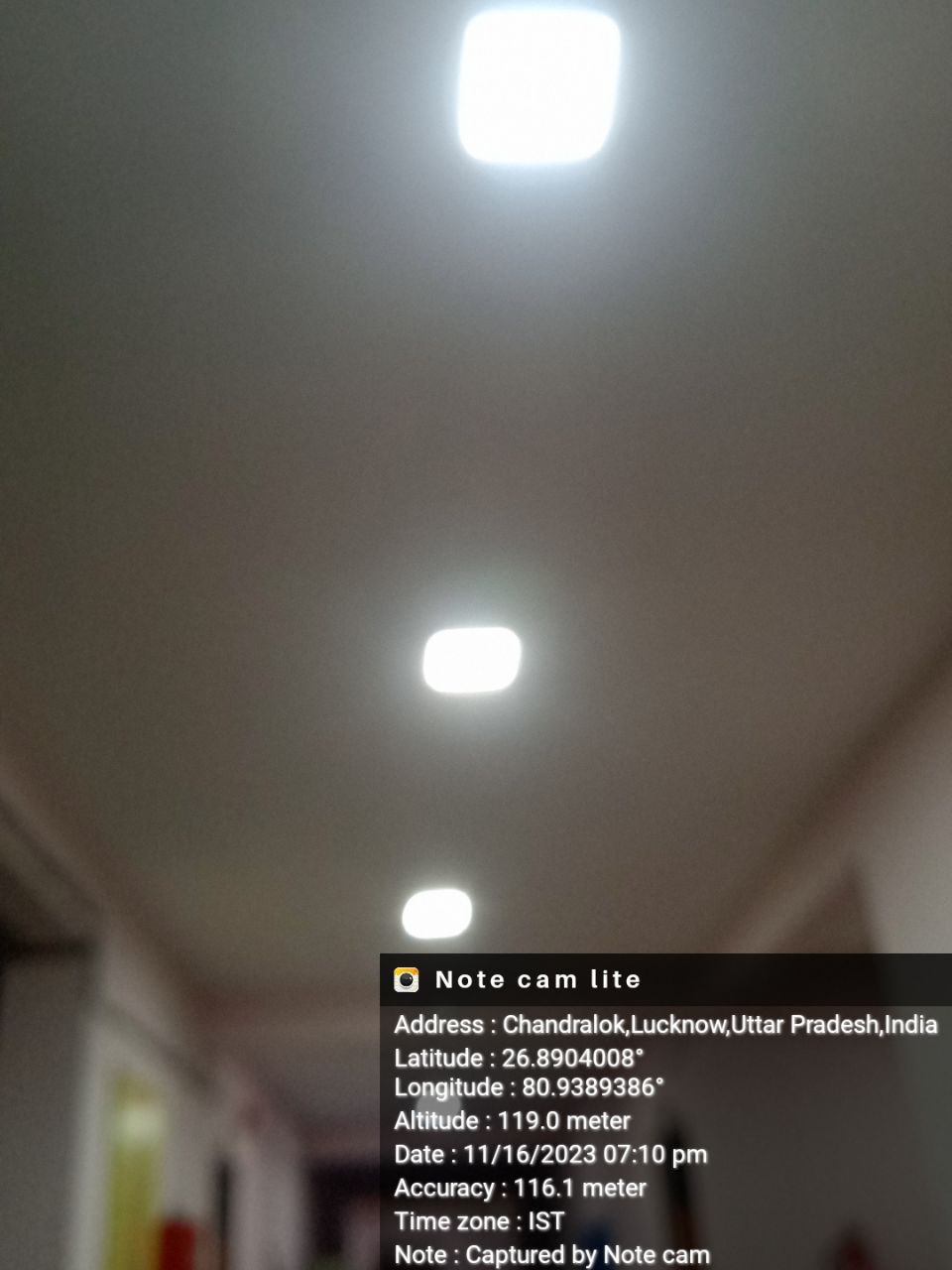 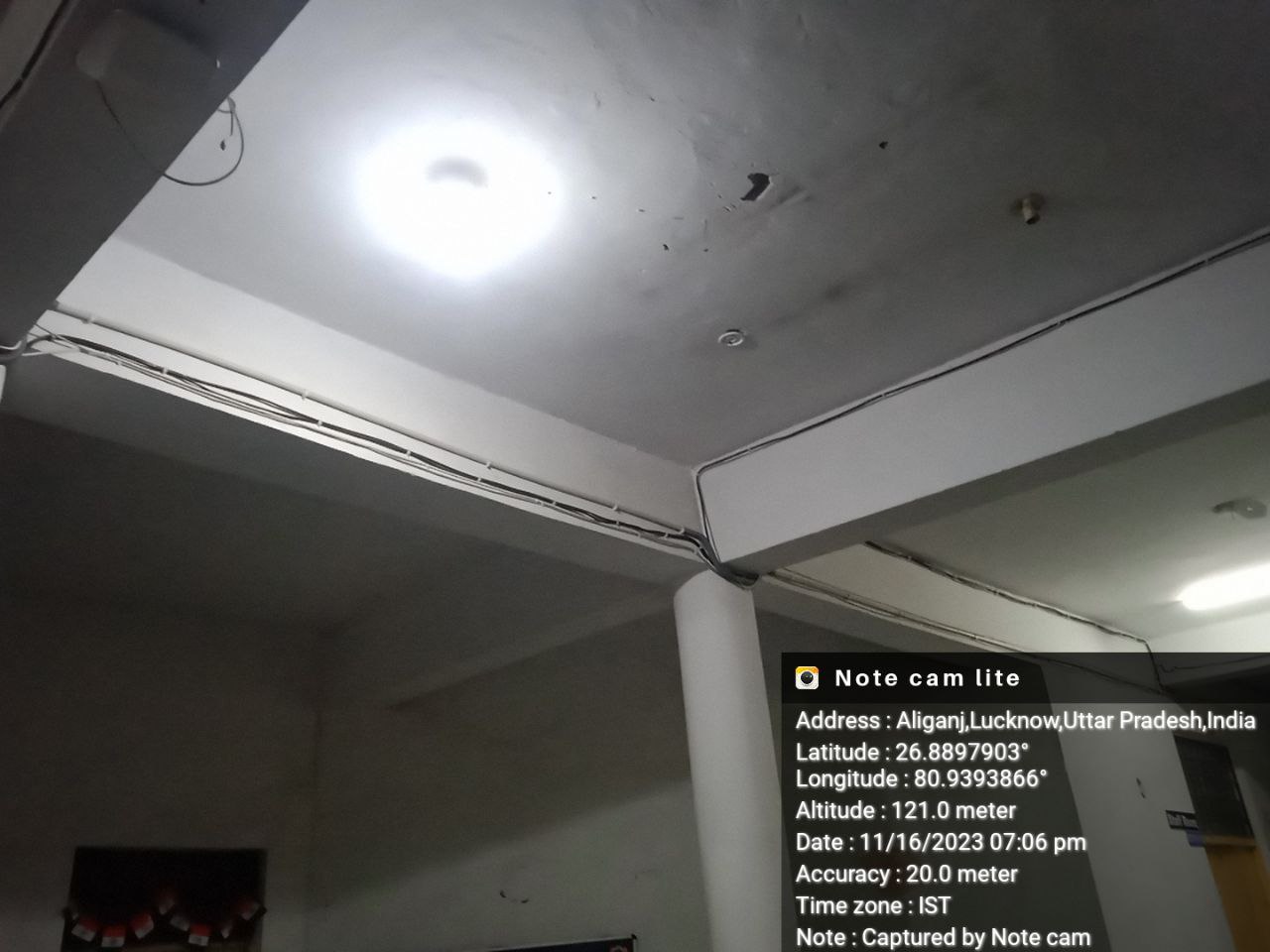 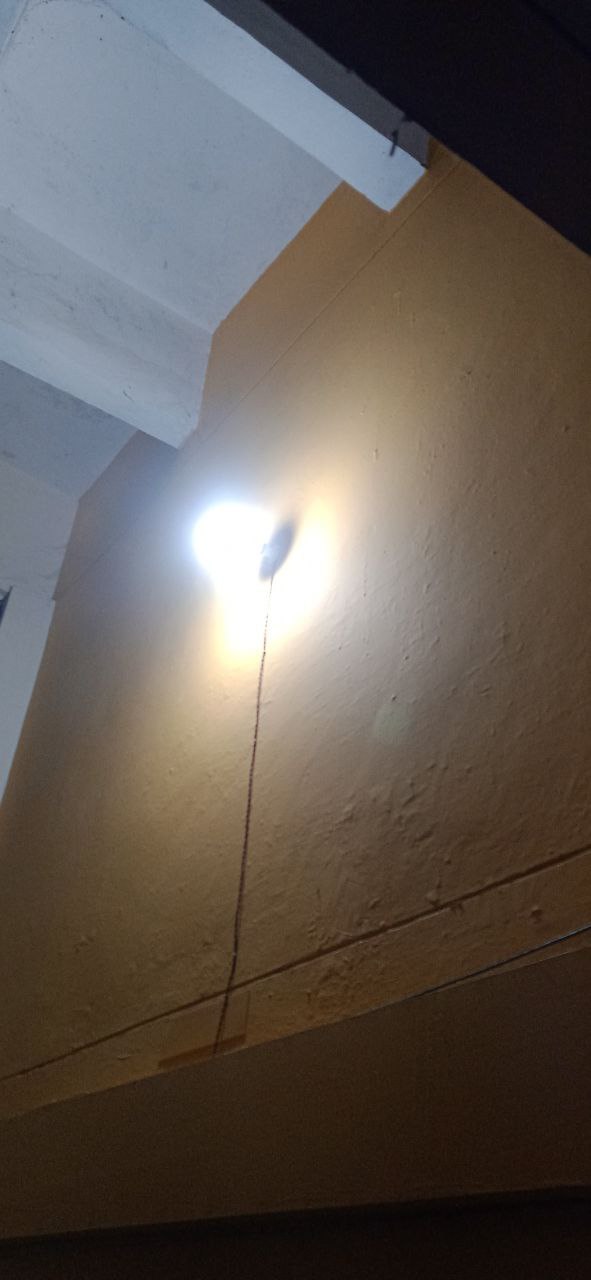 